Oh 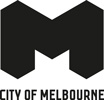 Kensington Community Aquatic and Recreation Centre Redevelopment  Project updateSeptember 2023The new centre will bring state-of-the-art facilities to the community, including a 25-metre pool, a water play area, health and wellness areas, three indoor multi-sports courts, program rooms, community spaces and better integration with JJ Holland Park.What’s been happening?All piling works are now complete.Underground plumbing and electrical services are in place.We’ve started pouring the concrete slab for the foundation of the new building.What’s coming up?Works are starting on the pool structure and will continue over the coming weeks.We’re currently manufacturing structural steel that will be installed to strengthen the concrete foundation and walls.Did you know?City of Melbourne worked with the Kensington Community Children’s Co-Operative (KCCC) to reuse logs from trees that were removed at the start of the project as playground furniture.To make room for the new Kensington Community Aquatic and Recreation Centre, we had to remove some existing trees, whose logs can now be found at the KCCC. We’re planning to replant all the trees, as well as 10 additional trees in line with our Urban Forest Strategy.For more informationVisit melbourne.vic.gov.au/cityprojects, call 9658 9658 or email the project team at KCARC@melbourne.vic.gov.auInterpreter services We cater for people of all backgrounds. Please call 03 9280 0726.